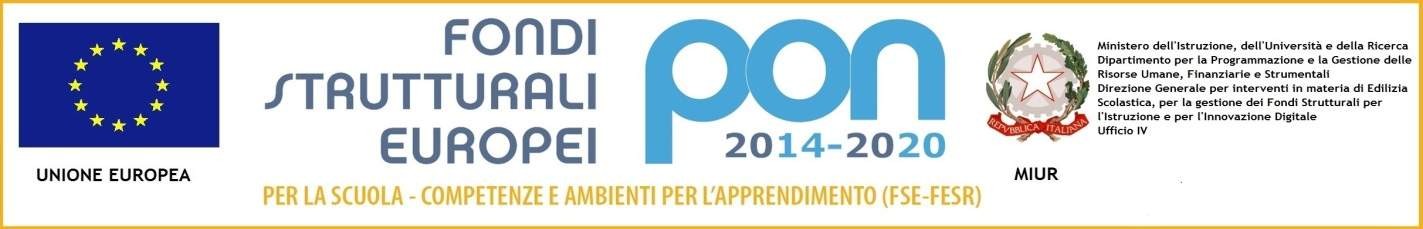 SCHEDA D’ISCRIZIONEPON Apprendimento e SocialitàIo sottoscritto/a ____________________________________________________________________genitore dell’alunno/a ____________________________________________________________________frequentante la classe _____   sezione _____  di scuola  ____________________________________________________________CHIEDOche mio/a figlio/a partecipi al seguente modulo: (Segnare una X nella casella corrispondente al modulo prescelto)DICHIAROAi sensi del D.Lgs. n. 196 del 30/06/2003 di essere informato che i dati personali raccolti saranno trattati, anche con strumenti informatici, esclusivamente nell’ambito del procedimento per il quale la presente dichiarazione viene resa e che al riguardo competono al sottoscritto tutti i diritti previsti all’art.7 della medesima legge.Dichiaro, altresì, di essere informato che si seguiranno i criteri di seguito esposti per l’accoglimento delle domande, tenendo conto della situazione pandemica COVID: Le iscrizioni e i documenti da allegare saranno inviati esclusivamente in formato pdf con la mail istituzionale dell’alunno/a al seguente indirizzo mail infoiscrizioni.pon@el7montellosantomauro.edu.it e saranno accolte e disposte dal G.O.P in un elenco apposito, classe per classe, in ordine di arrivo delle mail a partire dalle ore 8:00 del 13 dicembre e fino alle ore 14:00 del 20 dicembre; non si accetteranno altre modalità di consegna;Se sarà possibile si organizzeranno dei gruppi misti con alunni di max 2 classi, per un totale di 20 alunni;Se non sarà possibile formare i gruppi misti per la situazione COVID, il progetto sarà rivolto alle singole classi e si sceglierà la classe con maggior adesione di alunni. In caso di un numero pari di adesioni, si sorteggerà la classe;Se la situazione COVID dovesse peggiorare i moduli non saranno avviati in presenza e si svolgeranno eventualmente a distanza solo previa autorizzazione delle autorità competentiAllego alla presente i seguenti documenti per il perfezionamento dell’iscrizione:scheda anagrafica dello studente acquisizione del consenso al trattamento dei dati dello studentecontratto formativo con liberatoria fotocopia carta d'identità in corso di validità (madre e padre)Bari,______.2021 Firma___________________Firma autografa apposta sull’originale cartaceo e sostituitadall’indicazione a stampa del nominativo del soggettoresponsabile ex art. 3, comma 2 del Dlgs. 39/93COD.Titolo ModuloDestinatariTutorEsperto1Creativarten. 20 alunni delle classi 1e sez. A-B della scuola PrimariaMartino GrazianaNardulli Mariagrazia2ManipolArten. 20 alunni delle  classi 1e sez. C-D della scuola PrimariaBinetti BarbaraNardulli Mariagrazia3Orto arcobalenon. 20 alunni delle classi 2e sez. C-D della scuola PrimariaFornarelli CeciliaMacinagrossa Patrizia4La Luna nell'orton. 20 alunni delle classi 2esez. A-B della scuola PrimariaFornarelli CeciliaMacinagrossa Patrizia5Buona la prima!n. 20 alunni delle classi 3e sez. A-B della scuola PrimariaCampanale DoraCardone Nicola6Ciak si gira!n. 20 alunni delle classi 3e sez. C-D della scuola PrimariaDe Manno PatriziaCardone Nicola7FANTASTICOdingn. 20 alunni delle classi 4e sez. A-B della scuola PrimariaWeigl ValeriaMastropasqua Marino8NarrAZIONI IN CODICEn. 20 alunni delle classi 4e  sez. C-D della scuola PrimariaBinetti BarbaraMastropasqua Marino9How are you?n. 20 alunni delle classi 5e sez. A-B della scuola PrimariaWeigl ValeriaHanna Strauss10My English friendsn. 20 alunni delle classi 5e sez. C-D della scuola PrimariaDe Metrio MarilinaHanna Strauss11I perché delle Scienzen. 20 alunni delle classi 1e della scuola sec. di I gradoD’Elia Giovanna Anselmi Elisabetta12Esperenziandon. 20 alunni delle classi 1e della scuola sec. di I gradoCappiello ValentinaNitti Maria Angela13Si va in scena!n. 20 alunni delle classi 2e della scuola sec. di I gradoDe Fino MariagraziaGarofalo Anna14Coding e robotica educativa in Did. Lab.n. 20 alunni delle classi 2e della scuola sec. di I gradoD’Elia GiovannaRicciardi Annunziata15CODING & ROBOTICA @ SCUOLAn. 20 alunni delle classi 2e della scuola sec. di I gradoDa Lucia AlbinaRicciardi Annunziata16Let's speak Englishn. 20 alunni delle classi 3e della scuola sec. di I gradoGiuliani DanielaWright Matthew 17New horizonsn. 20 alunni delle classi 3e della scuola sec. di I gradoGiuliani DanielaOates Sarah 